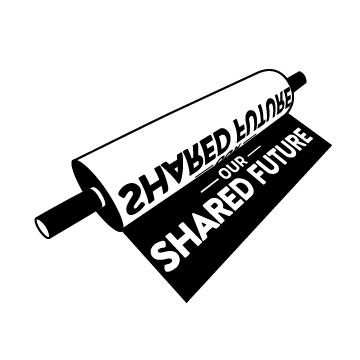 SGCI Member Exchange Portfolio Intake SheetKohler Art Library, UW-MadisonArtist Information  (please print legibly)Print Information  (please be as specific as possible)The information you provide will help the Kohler Art Library properly document your work. The purpose of this form is merely to help identify the work.NameAddressTelephoneEmail AddressSchool/Organization AffiliationTitle of WorkYear CompletedPress Name (if Applicable)Primary Print TechniqueAdditional MediaImage Size (inches)HeightWidthPaper Size (inches)HeightWidthCarrierSignatureDate